VSTUPNÍ ČÁSTNázev komplexní úlohy/projektuZAKRESLOVÁNÍ  KONSTRUKCÍ A OBJEKTŮ V PŮDORYSU – MĚŘÍTKO VÝKRESŮ, TLOUŠŤKY ČARKód úlohy36-u-4/AI10Využitelnost komplexní úlohyKategorie dosaženého vzděláníM (EQF úroveň 4)Skupiny oborů36 - Stavebnictví, geodézie a kartografieVazba na vzdělávací modul(y)Stavební výkresy – zásady kreslení půdorysů 1ŠkolaStřední škola stavební Jihlava, Žižkova, JihlavaKlíčové kompetenceKompetence k řešení problémůDatum vytvoření06. 02. 2020 18:49Délka/časová náročnost - Odborné vzdělávání4Délka/časová náročnost - Všeobecné vzděláváníPoznámka k délce úlohyRočník(y)1. ročníkŘešení úlohyindividuálníCharakteristika/anotaceCílem úlohy je prověřit znalosti z kapitol stavební kreslení a čtení stavebních výkresů a stavební dokumentace zakreslení a čtení půdorysů jednoduchých stavebzakreslení a čtení otvorů v půdorysu (oken, dveří)zakreslení a čtení rozměrů místností, materiálů zdivaPůdorys je k dispozici kompletně zpracovaný pro ověření správnosti řešení. Žák má k dispozici pouze podklad pro zakreslování jednotlivých stavebních prvků a konstrukcí s tím, že musí využít znalosti z práce s měřítkem, znalosti z oblasti kreslení a typu čar a znalosti zakreslování stavebních konstrukcí – např. oken, dveří, obkladů atd.Vlastní ověření je zpracováváno nad konkrétním zadáním jednoduchého půdorysu.JÁDRO ÚLOHYOčekávané výsledky učeníUplatňuje znalost zobrazování a kótování ve stavebních výkresech dle platných noremVe výkresové dokumentaci využívá normové technické písmo;Specifikace hlavních učebních činností žáků/aktivit projektu vč. doporučeného časového rozvrhuZakreslování do půdorysu.Zakreslování  otvorů a jejich výplní.Kótování půdorysu.Používání platných grafických značek, šrafování.Zakreslování povrchových úprav – obkladůDoplnění půdorysu o legendu materiálů a legendu místností.Metodická doporučeníZadaná úloha je ověřením znalostí z kreslení jednotlivých částí stavebních výkresů – půdorysném průmětu.Úloha ověří, zda si žák osvojil probírané téma v návaznosti na aplikaci v kompletní projektové dokumentaci.Způsob realizaceKaždý žák pracuje se svým zadáním a plní jednotlivé body zadání dle svých schopností a znalostí. Práce nad konkrétním zadáním je formou teoreticky- praktického ověření znalostí. Ověření lze provést formou „hry“ se stavebnicí  LEGO a zároveň prověřit vazby zdiva v návaznosti na modulovou výstavbu.Zadaná úloha je realizovatelná na klasické učebně, žáci budou mít dispozici samostatnou lavici, aby měli dostatek prostoru pro práciPomůckytužka,dvě pravítka,guma.Před vlastním zadáním úlohy vyučující zadá každému žákovi zadání. Vyučující může pracovat s využitím dataprojektoru nebo PC a interaktivního dataprojektoru.VÝSTUPNÍ ČÁSTPopis a kvantifikace všech plánovaných výstupůžák obdrží dva pracovní listy: jeden se zobrazenými šrafami a se značkami zařizovacích předmětů a  druhý jako slepý výkres.žák do pracovních listů popíše význam jednotlivých šraf a značek. Do slepého výkresu zaznačí pomocí šraf vhodné materiály jednotlivých konstrukcí žák vypracuje legendu hmot.Kritéria hodnoceníHodnotí se úplnost a věcná správnost splněných úkolů. Počet získaných bodů určí zkoušející na základě standardní

klasifikační stupnice školy. Ke splnění zkoušky musí žák získat alespoň 45 % bodů.Doporučená literaturaDOSEDĚL, Antonín. Čítanka výkresů ve stavebnictví. 3. upr. vyd. Praha: Sobotáles, 2004. ISBN 80-86817-06-7.

ČSN 01 3420 – Výkresy pozemních staveb – Kreslení výkresů stavební části.PoznámkyObsahové upřesněníOV RVP - Odborné vzdělávání ve vztahu k RVPPřílohySrafovani1-_pracovni-list-1.pdfSrafovani1_FINAL.pdfZarizovaci-predmety-_pracovni-list.pdfZarizovaci-predmety-FINAL.pdfMateriál vznikl v rámci projektu Modernizace odborného vzdělávání (MOV), který byl spolufinancován z Evropských strukturálních a investičních fondů a jehož realizaci zajišťoval Národní pedagogický institut České republiky. Autorem materiálu a všech jeho částí, není-li uvedeno jinak, je Jaroslava Lorencová. Creative Commons CC BY SA 4.0 – Uveďte původ – Zachovejte licenci 4.0 Mezinárodní.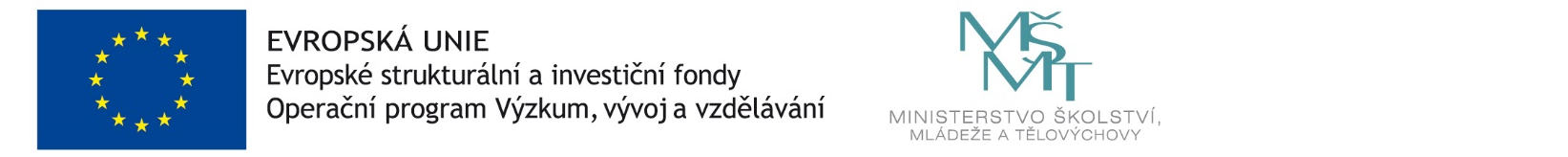 